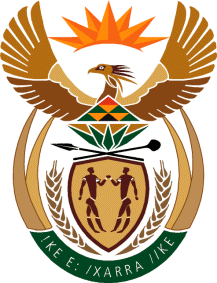 MINISTRY OF TOURISMREPUBLIC OF SOUTH AFRICAPrivate Bag X424, Pretoria, 0001, South Africa. Tel. (+27 12) 444 6780, Fax (+27 12) 444 7027Private Bag X9154, Cape Town, 8000, South Africa. Tel. (+27 21) 469 5800, Fax: (+27 21) 465 3216NATIONAL ASSEMBLY:QUESTION FOR WRITTEN REPLY:Question Number:	1981Date of Publication:	23 September 2016NA IQP Number:	29Date of reply:		11 October 2016Mr J Vos (DA) to ask the Minister of Tourism:(1)	(a) What amount in funding did his department provide for the Robben Island Museum in the (i) 2014-15, (ii) 2015-16 and (iii) 2016-17 financial years, (b) what was the funding used for, (c) how many visitors visited the specified museum in each of the specified financial years, (d) how much revenue was generated and (e) how many ferry boats were in operation in each of the financial years;(2)	whether any problems have been experienced with any of the ferry boats in the financial years; if so, what are the relevant details in each case?NW2292EReply: (1) (i) 2014-15   (ii) 2015-2016(iii) 2016-2017Section 1. c, d and e Not applicable.Section 2Not applicable.The management and daily operations of the Robben Island Museum resides within the mandate of the Department of Arts and Culture.Amount FundingFunding used for:R250 000.00Interpretive SignageInterpretative Signage on the island and Nelson Mandela GatewayAmount FundingFunding used for:R10 000 000.00Destination DevelopmentAs part of Destination Development, a three year Memorandum of Agreement (MoA) between the Department and Robben Island Museum (RIM) made provision for the transfer of funds for implementation of various initiatives that seeks to strengthen the product offering, promote job creation, increase revenue and ultimately enhance the overall visitor experience. These initiatives include: Capacity development of tourist guides, Digitisation of the Mayibuye (Tapes)  Archives, Conversion of existing buildings into a visitor information centre,Introducing additional food and beverage facilities (restaurant),Developing a crafts centre to produce memorabilia for sale on the island, Introducing an open day with free tours for South Africans, Developing and enriching the narratives of the RIM App. Project implementation commenced in the 2016/17 financial year. R125 827.00Capacity Building ProgrammeCapacity building programme for front line staff at three World Heritage Sites,  Robben Island Museum; uKhahlamba Drakensberg World Heritage Site and Richtersveld World Heritage Site aimed at enhancing the visitor experience (a)Amount Funding(b) Funding used for:R25 000 000 .00Energy Efficient Project As part of a broader pilot initiative to retro-fit a number of identified iconic and strategic state-owned attractions with renewable energy generation solutions, the Department has appointed an Engineering, Procurement and Construction (EPC) contractor to design, construct and commission a solar photovoltaic installation at Robben Island.R       76 827.00 Service Excellence ProgrammeThe department is currently implementing the Service Excellence Programme at Robben Island. The aim of the programme is to ensure that service levels are improved at all service points. 